ОТЧЕТ О ВЫПОЛНЕНИИМУНИЦИПАЛЬНОГО ЗАДАНИЯ № 2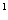 на 01.10. 2016  г. (за 3 квартал)Периодичность  ____________ежеквартально______________________________________________________________________(указывается в соответствии с периодичностью представления отчета о выполнении муниципального задания, установленной в муниципальном задании)Часть 1. Сведения об оказываемых муниципальных услугах 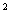 Раздел ___1____3. Сведения о фактическом достижении показателей, характеризующих объем и (или) качество муниципальной услуги:3.1. Сведения о фактическом достижении показателей, характеризующих качество муниципальной услуги: 3.2. Сведения о фактическом достижении показателей, характеризующих объем муниципальной услугиРаздел ___2____3. Сведения о фактическом достижении показателей, характеризующих объем и (или) качество муниципальной услуги:3.1. Сведения о фактическом достижении показателей, характеризующих качество муниципальной услуги: 3.2. Сведения о фактическом достижении показателей, характеризующих объем муниципальной услуги:Руководитель (уполномоченное лицо) _____________ ___________ ____________________                                                                        (должность)   (подпись)  (расшифровка подписи)"__" __________ 20__ г.КодыНаименование муниципального учреждения Бутурлинского муниципального района Нижегородской области  ____Муниципальное бюджетное учреждение дополнительного образования детско-юношеский центр «Бутурлинец»   ____________________________________________________Форма по ОКУД0506001ДатаВиды деятельности муниципального учреждения _____________________________________________ ___________________________________________по сводному рееструРеализация дополнительных общеобразовательных общеразвивающих программ,По ОКВЭД80.10.3Реализация дополнительных предпрофессиональных программ в области физической культуры и спортаПо ОКВЭД             80.10.3Вид муниципального учреждения организация дополнительного образованияПо ОКВЭД(указывается вид муниципального учреждения из ведомственного перечня)1. Наименование муниципальной услуги ___реализация дополнительных общеразвивающих программ_____Уникальный номерпо ведомственному перечню 11.Г42.02. Категории потребителей муниципальной услуги ________________________физические лица_________________________________________________________________________________Уникальный номер реестровой записи Показатель, характеризующий содержание муниципальной услуги Показатель, характеризующий содержание муниципальной услуги Показатель, характеризующий содержание муниципальной услуги Показатель, характеризующий условия (формы) оказания муниципальной услуги Показатель, характеризующий условия (формы) оказания муниципальной услуги Показатель качества муниципальной услуги Показатель качества муниципальной услуги Показатель качества муниципальной услуги Показатель качества муниципальной услуги Показатель качества муниципальной услуги Показатель качества муниципальной услуги Показатель качества муниципальной услуги Показатель качества муниципальной услуги ___________ (наименование показателя)__________ (наименование показателя)__________ (наименование показателя)__________ (наименование показателя)__________ (наименование показателя)наименование показателя единица измеренияпо ОКЕИединица измеренияпо ОКЕИутверждено в муниципальном задании на год исполнено на отчетную дату допустимое (возможное) отклонение отклонение, превышающее допустимое (возможное) значение причина отклонения наименование код 1 2 3 4 5 6 7 8 9 10 11 12 13 14 00000000000223Р110011Г42001000300301001100101Физкультурно-спортивнаянаправленностьочная-001.Доля детей, осваивающих дополнительные образовательные программы в ОУпроцент74410010010%002.Доля детей, ставших победителями и призерами районных, зональных, региональных и  всероссийских мероприятийпроцент7441526,5-003.Доля родителей (законных представителей) удовлетворенных условиями и качеством представляемой образовательной услугипроцент7441009515%00000000000223Р110011Г42001000300101003100101Техническаянаправленностьочная001.Доля детей, осваивающих дополнительные образовательные программы в ОУпроцент74410010010%002.Доля детей, ставших победителями и призерами районных, зональных, региональных и  всероссийских мероприятийпроцент7441500100%В летний период были каникулы. Мероприятий технической направленности не проводилось.003.Доля родителей (законных представителей) удовлетворенных условиями и качеством представляемой образовательной услугипроцент7441009515%-00000000000223Р110011Г42001000300401000100101Художественная направленностьочная001.Доля детей, осваивающих дополнительные образовательные программы в ОУпроцент74410010010%002.Доля детей, ставших победителями и призерами районных, зональных, региональных и  всероссийских мероприятийпроцент7441512,7015,4%В летний период были каникулы. Мероприятий художественной направленности не проводилось. Указан процент за мероприятия, проводимые в сентябре.003.Доля родителей (законных представителей) удовлетворенных условиями и качеством представляемой образовательной услугипроцент7441009515%00000000000223Р110011Г42001000300601008100101Социально-педагогическая направленностьочная001.Доля детей, осваивающих дополнительные образовательные программы в ОУпроцент74410010010%002.Доля детей, ставших победителями и призерами районных, зональных, региональных и  всероссийских мероприятийпроцент7441500100%В летний период были каникулы. Мероприятий соц-пед. направленности не проводилось.003.Доля родителей (законных представителей) удовлетворенных условиями и качеством представляемой образовательной услугипроцент7441009515003.Доля родителей (законных представителей) удовлетворенных условиями и качеством представляемой образовательной услугипроцент7441009515226120000132Р11000411Г42001000300201002100101Естественнонаучная направленностьочная001.Доля детей, осваивающих дополнительные образовательные программы в ОУпроцент74410010010%002.Доля детей, ставших победителями и призерами районных, зональных, региональных и  всероссийских мероприятийпроцент7441500100%В летний период были каникулы. Мероприятий соц-пед. направленности не проводилось.003.Доля родителей (законных представителей) удовлетворенных условиями и качеством представляемой образовательной услугипроцент7441009515%Уникальный номер реестровой записи Показатель, характеризующий содержание муниципальной услуги Показатель, характеризующий содержание муниципальной услуги Показатель, характеризующий содержание муниципальной услуги Показатель, характеризующий условия (формы) оказания муниципальной услуги Показатель, характеризующий условия (формы) оказания муниципальной услуги Показатель объема муниципальной услуги Показатель объема муниципальной услуги Показатель объема муниципальной услуги Показатель объема муниципальной услуги Показатель объема муниципальной услуги Показатель объема муниципальной услуги Показатель объема муниципальной услуги Показатель объема муниципальной услуги Показатель объема муниципальной услуги Показатель объема муниципальной услуги Показатель объема муниципальной услуги ___________ (наименование показателя)__________ (наименование показателя)__________ (наименование показателя)__________ (наименование показателя)__________ (наименование показателя)наименование показателя единица измеренияпо ОКЕИ единица измеренияпо ОКЕИ утверждено в муниципальном задании на год исполнено на отчетную дату исполнено на отчетную дату допустимое (возможное) отклонение допустимое (возможное) отклонение отклонение, превышающее допустимое (возможное) значение отклонение, превышающее допустимое (возможное) значение причина отклонения причина отклонения Средний размер платы (цена, тариф)Средний размер платы (цена, тариф)наименование код 1 2 3 4 5 6 7 8 9 10 11 11 12 12 13 13 14 14 15 15 00000000000223Р110011Г42001000300301001100101Физкультурно-спортивнаянаправленностьочнаяЧисло обучающихсячеловек0017  79226426410%10%00000000000223Р110011Г42001000300101003100101ТехническаянаправленностьочнаяЧисло обучающихсячеловек792191910%10%00000000000223Р110011Г42001000300401000100101Художественная направленностьочнаяЧисло обучающихсячеловек79224524510%10%00000000000223Р110011Г42001000300601008100101Социально-педагогическая направленностьочнаяЧисло обучающихсячеловек792676710%10%226120000132Р11000411Г42001000300201002100101естественнонаучнаяочнаяЧисло обучающихсячеловек792373710%10%1. Наименование муниципальной услуги _реализация дополнительных предпрофессиональных программв области физической культуры и спорта_____Уникальный номерпо ведомственному перечню 11.Д42.02. Категории потребителей муниципальной услуги _физические лица, имеющие необходимые для освоения соответветсвующей образовательной программы способности в области физической культуры и спорта Уникальный номер реестровой записи Показатель, характеризующий содержание муниципальной услуги Показатель, характеризующий содержание муниципальной услуги Показатель, характеризующий содержание муниципальной услуги Показатель, характеризующий содержание муниципальной услуги Показатель, характеризующий содержание муниципальной услуги Показатель, характеризующий содержание муниципальной услуги Показатель, характеризующий условия (формы) оказания муниципальной услуги Показатель, характеризующий условия (формы) оказания муниципальной услуги Показатель, характеризующий условия (формы) оказания муниципальной услуги Показатель качества муниципальной услуги Показатель качества муниципальной услуги Показатель качества муниципальной услуги Показатель качества муниципальной услуги Показатель качества муниципальной услуги Показатель качества муниципальной услуги Показатель качества муниципальной услуги Показатель качества муниципальной услуги ___________ (наименование показателя)___________ (наименование показателя)___________ (наименование показателя)__________ (наименование показателя)__________ (наименование показателя)__________ (наименование показателя)__________ (наименование показателя)__________ (наименование показателя)__________ (наименование показателя)наименование показателя единица измеренияпо ОКЕИединица измеренияпо ОКЕИутверждено в муниципальном задании на год исполнено на отчетную дату допустимое (возможное) отклонение отклонение, превышающее допустимое (возможное) значение причина отклонения наименование код 1 2 2 2 3 3 4 5 5 6 7 8 9 10 11 12 13 14 226120000132Р11000411Д42001001800201009100100Спортивные единоборстваСпортивные единоборстваТренировочный этапочнаяочная-001.Доля детей, осваивающих дополнительные образовательные программы в ОУпроцент74410010010%-002.Доля детей, ставших победителями и призерами районных, зональных, региональных и  всероссийских мероприятийпроцент7441500100В летний период соревнования не проводились.003.Доля родителей (законных представителей) удовлетворенных условиями и качеством представляемой образовательной услугипроцент7441009515-'226120000132Р11000411Д42001002100101004100100Циклические, скоростно-силовые виды спорта и многоборьяЦиклические, скоростно-силовые виды спорта и многоборьяЭтап начальной подготовкиочнаяочная001.Доля детей, осваивающих дополнительные образовательные программы в ОУпроцент74410010010%-'226120000132Р11000411Д42001002100101004100100Циклические, скоростно-силовые виды спорта и многоборьяЦиклические, скоростно-силовые виды спорта и многоборьяЭтап начальной подготовкиочнаяочная002.Доля детей, ставших победителями и призерами районных, зональных, региональных и  всероссийских мероприятийпроцент744150100%Циклические, скоростно-силовые виды спорта и многоборьяЦиклические, скоростно-силовые виды спорта и многоборьяЭтап начальной подготовкиочнаяочная002.Доля детей, ставших победителями и призерами районных, зональных, региональных и  всероссийских мероприятийпроцент744150100%Циклические, скоростно-силовые виды спорта и многоборьяЦиклические, скоростно-силовые виды спорта и многоборьяЭтап начальной подготовкиочнаяочная003Доля родителей (законных представителей) удовлетворенных условиями и качеством представляемой образовательной услугипроцент7441009515%-'226120000132Р11000411Д42001002100301002100100Циклические, скоростно-силовые виды спорта и многоборьяЦиклические, скоростно-силовые виды спорта и многоборьяэтап совершенствования спортивного мастерстваочнаяочная001.Доля детей, осваивающих дополнительные образовательные программы в ОУпроцент74410010010%-'226120000132Р11000411Д42001002100301002100100Циклические, скоростно-силовые виды спорта и многоборьяЦиклические, скоростно-силовые виды спорта и многоборьяэтап совершенствования спортивного мастерстваочнаяочная002.Доля детей, ставших победителями и призерами районных, зональных, региональных и  всероссийских мероприятийпроцент7441566,6%0002.Доля детей, ставших победителями и призерами районных, зональных, региональных и  всероссийских мероприятийпроцент7441566,6%0003Доля родителей (законных представителей) удовлетворенных условиями и качеством представляемой образовательной услугипроцент7441009515%-226120000132Р11000411Д42001001800101000100100Спортивные единоборстваСпортивные единоборстваэтап начальной подготовкиочнаяочная001.Доля детей, осваивающих дополнительные образовательные программы в ОУпроцент74410010010%-226120000132Р11000411Д42001001800101000100100Спортивные единоборстваСпортивные единоборстваэтап начальной подготовкиочнаяочная002.Доля детей, ставших победителями и призерами районных, зональных, региональных и  всероссийских мероприятийпроцент7441500100%В летний период соревнования не проводились.226120000132Р11000411Д42001001800101000100100Спортивные единоборстваСпортивные единоборстваэтап начальной подготовкиочнаяочная003.Доля родителей (законных представителей) удовлетворенных условиями и качеством представляемой образовательной услугипроцент7441009515%-Уникальный номер реестровой записи Показатель, характеризующий содержание муниципальной услуги Показатель, характеризующий содержание муниципальной услуги Показатель, характеризующий содержание муниципальной услуги Показатель, характеризующий условия (формы) оказания муниципальной услуги Показатель, характеризующий условия (формы) оказания муниципальной услуги Показатель объема муниципальной услуги Показатель объема муниципальной услуги Показатель объема муниципальной услуги Показатель объема муниципальной услуги Показатель объема муниципальной услуги Показатель объема муниципальной услуги Показатель объема муниципальной услуги Показатель объема муниципальной услуги ___________ (наименование показателя)__________ (наименование показателя)__________ (наименование показателя)__________ (наименование показателя)__________ (наименование показателя)наименование показателя единица измеренияпо ОКЕИ единица измеренияпо ОКЕИ утверждено в муниципальном задании на год исполнено на отчетную дату допустимое (возможное) отклонение отклонение, превышающее допустимое (возможное) значение причина отклонения Средний размер платы (цена, тариф)наименование код 1 2 3 4 5 6 7 8 9 10 11 12 13 14 15 226120000132Р11000411Д42001001800201009100100Спортивные единоборстваТренировочный этапочнаяЧисло обучающихся1212-'226120000132Р11000411Д42001002100101004100100Циклические, скоростно-силовые виды спорта и многоборьяЭтап начальной подготовкиочнаяЧисло обучающихся99'226120000132Р11000411Д42001002100301002100100Циклические, скоростно-силовые виды спорта и многоборьяэтап совершенствования спортивного мастерстваочнаяЧисло обучающихся66Число обучающихся66226120000132Р11000411Д42001001800101000100100Спортивные единоборстваЭтап начальной подготовкиочнаяЧисло обучающихся1818